PREZYDENT   MIASTA   PRUSZKOWA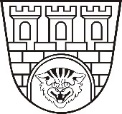 Zarządzenie nr 44/2024Prezydenta Miasta Pruszkowaz dnia 14 lutego 2024 r.w sprawie: wprowadzenia zmian w budżecie Miasta Pruszkowa na 2024 rok Na podstawie art. 30 ust. 2 pkt 4 ustawy z dnia 8 marca 1990 roku o samorządzie gminnym (t.j. Dz. U. 
z 2023 r. poz. 40 z późn. zm.) oraz art. 257 ustawy z dnia 27 sierpnia 2009 r. o finansach publicznych (t.j. Dz. U. z 2023 r. poz. 1270 z późn. zm.), art. 86 ustawy z dnia 15 grudnia 2022 r. o szczególnej ochronie niektórych odbiorców paliw gazowych w 2023r. oraz w 2024 r. w związku z sytuacją na rynku gazu ( t.j. Dz. U. z 2022 r. poz. 2687 z późn. zm.), § 9 uchwały Nr LXXXVII.810.2023 Rady Miasta Pruszkowa z dnia 28 grudnia 2023 roku w sprawie uchwalenia budżetu Miasta Pruszkowa na 2024 rok zmienionej uchwałą Rady Miasta Pruszkowa nr LXXXIX.817.2024 z dnia 25 stycznia 2024 roku - zarządzam, co następuje:§ 1. W budżecie Miasta Pruszkowa na 2024 rok dokonuje się następujących zmian:w załączniku nr 1 - Dochody Budżetu Miasta Pruszkowa w 2024 roku, wprowadza się zmiany określone w załączniku nr 1 do niniejszego zarządzenia;w załączniku nr 2 - Wydatki Budżetu Miasta Pruszkowa w 2024 roku, wprowadza się zmiany określone w załączniku nr 2 do niniejszego zarządzenia;w załączniku nr 5 - Dochody na realizację zadań zleconych w 2024 roku, wprowadza się zmiany określone w załączniku nr 3 do niniejszego zarządzenia;w załączniku nr 6 - Wydatki na realizację zadań zleconych w 2024 roku, wprowadza się zmiany określone w załączniku nr 4 do niniejszego zarządzenia.§ 2. Zarządzenie wchodzi w życie z dniem podpisania.